Technische bepalingenStad Genk wenst presentatie- en verkoopplekken te creëren in het centrum waar professionele en semiprofessionele ontwerpers, makers van bijzondere creaties of producten, lokale foodproducten, … hun producten in de kijker kunnen zetten.  Afdeling Economie wenst hiervoor moderne marktstanden te laten ontwerpen en te bouwen die dienst kunnen doen als verkoopstand. Het is de bedoeling om 50 standen te bestellen.Technische omschrijvingTechnische gegevens Onderstaande foto kan dienen als basismodel. Afwijkingen zijn toegestaan, maar het geeft richting aan de gewenste look & feel.   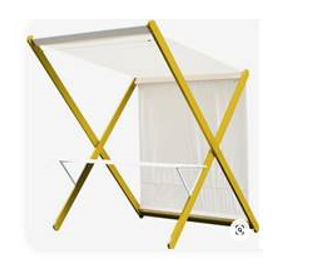 Technische info:Afmetingen 2 meter breed1,5 meter diep Hoogte: aan de zijkant ± 1,75  (de deelnemende ondernemer moet alleszins goed kunnen rechtstaan)Bovenstaande afmetingen zijn richtlijnen mogen  lichtjes wijzigen i.f.v. bv.  gekozen  materialen MaterialenStrakke uitstraling van de verkoopstand Mooie wit tafelblad – bv. met  betonplex met witte melamine Wit tentdoek/zeil  Diverse aandachtspunten om mee rekening te houden Stabiele constructie  Outdoor te gebruiken dus weersbestendig (regen,  wind …) Voorzien van zijwanden die bij mooi weer verwijderbaar zijn – eventueel met zeil en bij regenweer weersbestendig zijn Gemakkelijk verplaatsbaar/ mobiel zijn Gemakkelijk  op te bergen zijn (bv. inklapbaar) Vlot  monteer- en demonteerbaar zijn Gebruiksvriendelijk – zowel bij opbouw en verkoop. De deelnemende ondernemer dient de verkoopstand vlot te kunnen inrichten (ook installeren van opbergdozen enz. )De instructie moet gemakkelijk betreden kunnen worden door de verkoper (bv. zoals in onderstaand voorbeeld, door het zeil aan de achterzijde oprolbaar te maken of op een andere manier).   Mooie afwerking van de voorzijde  zodat werkmateriaal/dozen enz. niet zichtbaar zijn  voor het publiek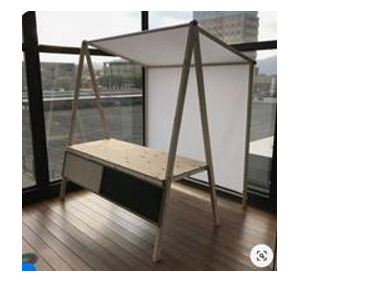 